§6005.  Maine Statewide Longitudinal Data SystemThe department shall develop and maintain the Maine Statewide Longitudinal Data System, a continuing program of information management, the purpose of which is to compile, maintain and disseminate information concerning the educational histories, placement, employment and other measures of success of participants in state educational programs.  [PL 2011, c. 223, §1 (AMD).]1.  Placement information.  A project conducted by the department that requires placement information must use information provided through the Maine Statewide Longitudinal Data System.  The department shall implement an automated system that matches former participants in state educational and training programs with information in the files of state and federal agencies that maintain educational, employment and United States armed services records and shall implement procedures to identify the occupations of those former participants.[PL 2011, c. 223, §1 (AMD).]2.  Dissemination of education records.  The Maine Statewide Longitudinal Data System may not make public any information that could identify an individual or the individual's employer.  The department must ensure that the purpose of obtaining placement information is to evaluate and improve education programs or to conduct research for the purpose of improving education services.  Education records must be managed in compliance with the federal Family Educational Rights and Privacy Act of 1974, 20 United States Code, Section 1232g, referred to in this section as "FERPA."  Personally identifiable information in an education record that is not directory information may be released to other agencies within State Government, including postsecondary institutions, only under a signed memorandum of understanding requiring compliance with FERPA.[PL 2009, c. 448, §1 (NEW).]3.  Notification and consent. [PL 2011, c. 223, §1 (RP).]SECTION HISTORYPL 2009, c. 448, §1 (NEW). PL 2011, c. 223, §1 (AMD). The State of Maine claims a copyright in its codified statutes. If you intend to republish this material, we require that you include the following disclaimer in your publication:All copyrights and other rights to statutory text are reserved by the State of Maine. The text included in this publication reflects changes made through the First Regular and First Special Session of the 131st Maine Legislature and is current through November 1, 2023
                    . The text is subject to change without notice. It is a version that has not been officially certified by the Secretary of State. Refer to the Maine Revised Statutes Annotated and supplements for certified text.
                The Office of the Revisor of Statutes also requests that you send us one copy of any statutory publication you may produce. Our goal is not to restrict publishing activity, but to keep track of who is publishing what, to identify any needless duplication and to preserve the State's copyright rights.PLEASE NOTE: The Revisor's Office cannot perform research for or provide legal advice or interpretation of Maine law to the public. If you need legal assistance, please contact a qualified attorney.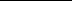 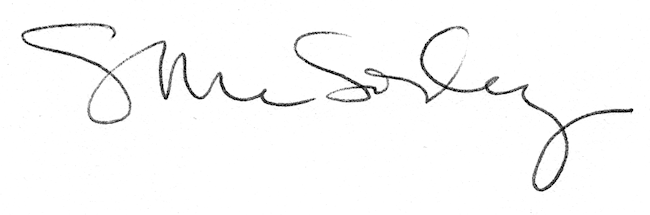 